침해지표 검색사용자는 위험도, 유형, 평판, 상태, 검색어 필터 조건을 넣어 침해지표를 검색할 수 있습니다. 아래 예시는 위험도 정상, 유형 URL을 선택하여 검색한 결과 입니다.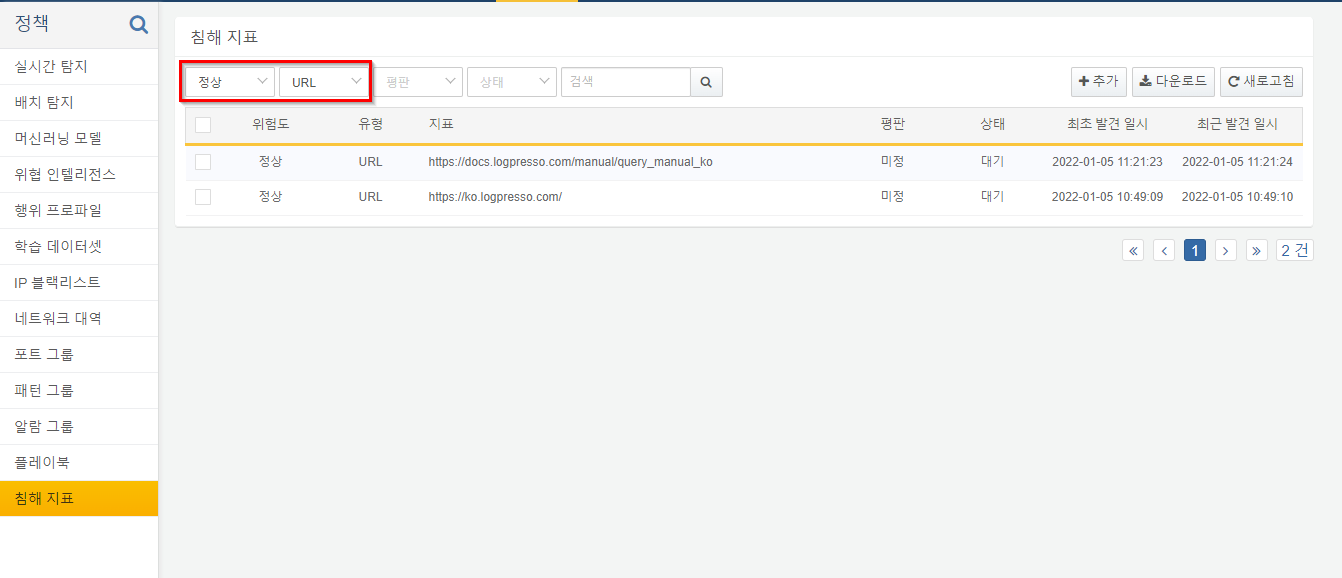 